Jelentkezem a Crystal Nails Kft. (Crystal Nails Team) 1085 Budapest, József krt. 44. fsz. 3.Tel.: 06-1/ 323-0258Bankszámlaszám: 10700079-27559909-51100005 ITEC engedélyszám: X500687által szervezett Nemzetközi Műkörmös Alapképzés – VTCT (ITEC) 3-as szintű Manikűr, Pedikűr és Műkörömépítő képzésreA tanfolyam kezdete: 2021 /........./.........Név: Születési név:Anyja leánykori neve: Szül hely/idő:Neme:Legmagasabb iskolai végzettség:	szak:Lakcím:Tartózkodási hely címe / ha eltér a lakcímtől/:□□□□.....................................................................................................................................Állampolgárság: magyar / külföldi **Külföldi állampolgárság esetén a tartózkodásra jogosító okmány megnevezése és száma:………………………………………………………………………………..Telefonszám:E-mail cím:Számlán szerepeltetendő név és cím (ha a fenti név és/vagy lakcímtől eltérő):□□□□...........................................................................................................A képzési- és vizsgadíj fizetési ütemezése:	A fizetés módja:□egy összegben	□készpénz/bankkártya□részletekben	□átutalásMegrendelem a Kezdőcsomagot a Crystal Nails Kft.-től KEDVEZMÉNYES CSOMAGÁRON: □ Rendelkezem Crystal Nails-es termékekkel, a hiányzó eszközöket egyénileg vásárolom meg BOLTI ÁRON: □Hol találkoztál legelőször az oktatásunk hirdetésével? (A megfelelőt jelöld meg X-el a négyzetben, egyszerre többet is megjelölhetsz)Miért választottad ezt a szakmát: (A megfelelőt jelöld X-el a négyzetben, egyszerre akár többet is megjelölhetsz.)A képzés megkezdése előtt kb. 2 héttel tájékoztató levelet küldünk az első oktatási nappal kapcsolatos információkkal.Kijelentem, hogy számomra a Crystal Nails Kft. felnőttképzési programja megismerését az Intézmény lehetővé tette, és tájékoztattak a panaszkezelés szabályairól, és a felnőttképzési szolgáltatások igénybevételének lehetőségéről.A Crystal Nails Kft. 2018. május 25. napjától alkalmazza az Európai Parlament és a Tanács (EU) 2016/679 Rendeletében („Általános Adatvédelmi Rendelet” vagy „GDPR”) előírásait.Budapest, 2021.Jelentkező aláírása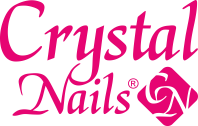 JELENTKEZÉSI LAP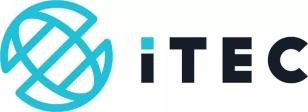 mukorom.hunails.huFacebookmukorom-tanfolyam.commukorom.lap.huismerős általcrystalnails.huhírlevélÚj szakma megszerzéseSzakma váltásHobbiEgyéb: